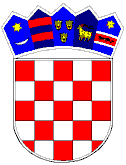 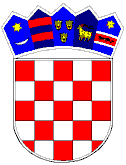 KLASA: 610-01/23-01/14URBROJ: 2158-34-02-23-1Satnica Đakovačka,  29.08.2023.Temeljem članka 9a. Zakona o financiranju javnih potreba u kulturi („Narodne novine“, broj 47/90, 27/93 i 38/09 – pročišćeni tekst)  i članka 31. Statuta Općine Satnica Đakovačka („Službeni glasnik Općine Satnica Đakovačka“, broj 1/09, 1/13, 1/18 i 1/20), Općinsko vijeće Općine Satnica Đakovačka na svojoj 15. sjednici održanoj dana 29. kolovoza 2023. godine donosiIZVRŠENJE PROGRAMA
javnih potreba u kulturi na području Općine Satnica Đakovačka za 2023. godinu Članak 1.Planirana sredstva Programa javnih potreba u kulturi Proračunu Općine Satnica Đakovačka za 2023. godinu izvršena su kako slijedi:Članak 2.Sredstva iz članka 1. ovog Programa koristit će se za realizaciju programa kulturno-umjetničkih sadržaja:zaštitu, očuvanje i promicanje kulturne baštine,književnu, nakladničku i knjižničnu djelatnost,likovnu i muzejsko-galerijsku djelatnost,glazbenu, plesnu i glazbeno-scensku umjetnost, dramsku i kazališnu djelatnost,filmsku i drugu audiovizualnu djelatnost,međunarodnu kulturnu suradnju.Članak 3.Raspodjelu sredstava za potrebe kulture utvrdit će Općinski načelnik Općine Satnica Đakovačka na temelju provedenog javnog natječaja sukladno Uredbi o kriterijima, mjerilima i postupcima financiranja i ugovaranja programa i projekata od interesa za opće dobro koje provode udruge („Narodne novine“, broj 26/15) svojom Odlukom po prethodno pribavljenom mišljenju Povjerenstva koje će provoditi javni natječaj.Članak 4.Izvješće o izvršenju Programa javnih potreba u kulturi objaviti će se u „Službenom glasniku Općine Satnica Đakovačka“.Predsjednik Općinskog vijećaIvan Kuna, mag. ing. agr., v.r.REDNI BROJ I OPISOSTVARENJE 30.6.2022. EURPLAN PRORAČUNA ZA 2023. GODINU-EUROSTVARENJE DO 30.06.2023.R105 OSTALE TEKUĆE DONACIJEIzvor: 11 Opći prihodi i primici5.308,9119.900,005.308,92R106 OSTALE TEKUĆE DONACIJEIzvor: 11 Opći prihodi i primici398,179.300,00400,00R109 OSTALE TEKUĆE DONACIJEIzvor: 11 Opći prihodi i primici7.770,9211.900,009.063,38R107 TEKUĆE DONACIJE VJERSKIM ZAJEDNICAMAIzvor: 11 Opći prihodi i primici0,0013.300,000,00UKUPNO: 13.478,0054.400,0014.772,30